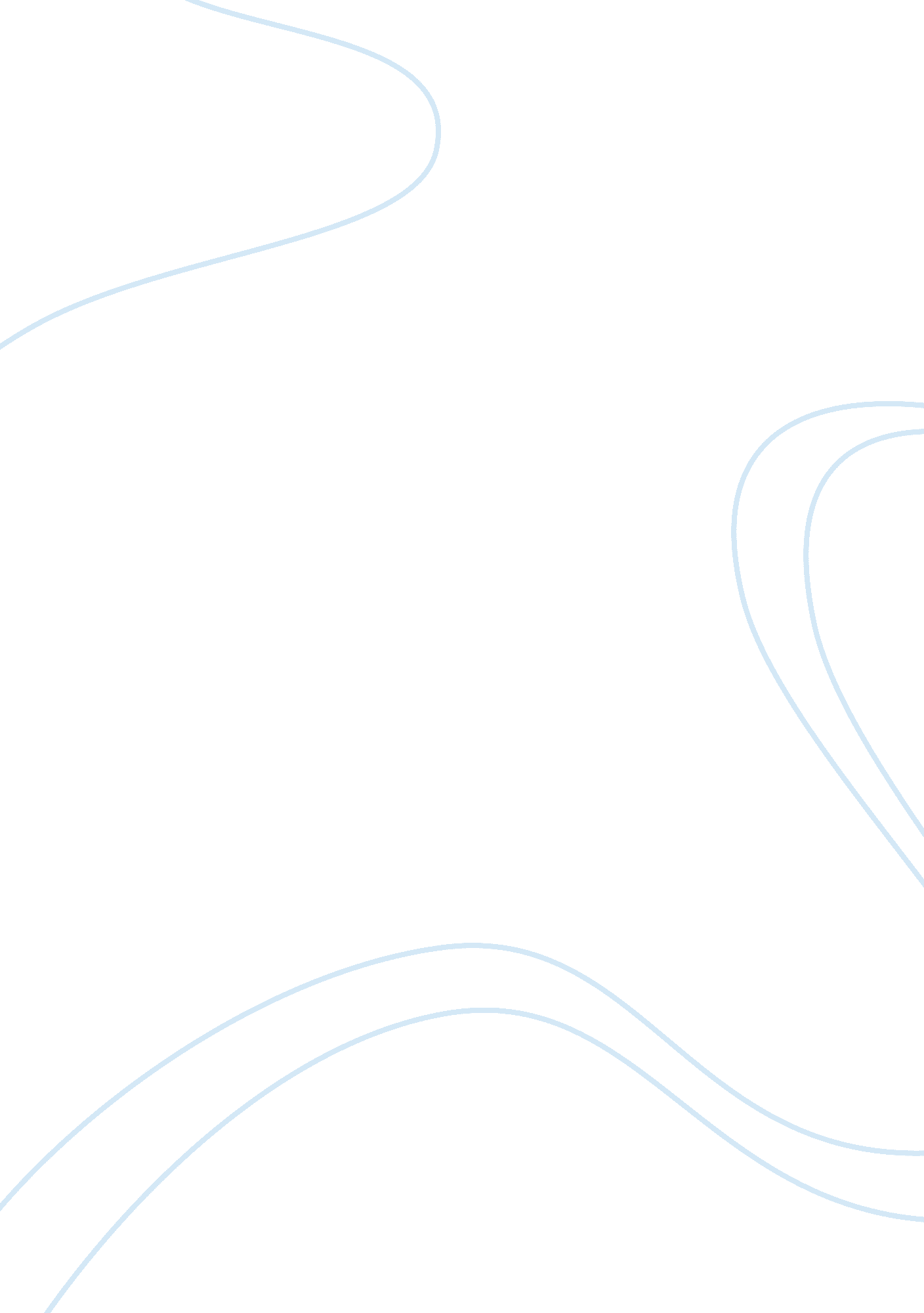 I’m the king of the castle-revision notes essay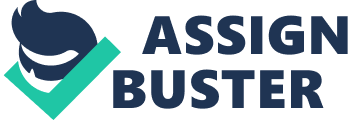 War in it’s name, illustrates its place as the battlefield for the boys. It also recalls the word Warring’, which forebodes the conflict between the two. Settings- important quotes -Without any tree or flower-bed to relieve the bald greenness’, cal POI Yew trees’, very dark and dingy and usually appear in graveyards. Classic symbol of death and sorrow. They ‘ stood before the house’ highlights that not only Is the house Itself permeated with death , it is also surrounded by death and despair. He had planted the rhododendrons, too,… For their substantial look’s POI ‘ Above the wooden paneling of the red room were the animals, The stag’s head… The stuffed bodies of weasel’, the first Joseph Hooper, who wanted to equip his library In the manner of a sporting person’, emphasizes his high pollens on having status and respect In the community as well as highlight his disregard for the lives of those animals. Salary to Hooper. ‘ Bruise colored clouds’-chi 3- pathetic fallacy-predict the volatile loathsomely between Kingship and Hooper and the violence that will ensue. Hang Wood-Name itself, ‘ Hang’, connotes suicide. Predicts the violence and death what will ensue. In Hang wood, we see a shift in the power Dynamics. Kingship is seen as more powerful in this chapter. Moth-Very delicate and have short a lifespan Are attracted to light Oust like Kingship), which could eventually kill them. “ at once, the whole moth, already years dead, disintegrated, collapsing into a soft, formless heap of dark dust” Chi 1, “ Death’s head moth” Hoppers interest in his grandfather’s tots illustrates his macabre character as well as bring to light his interest in death and decay. It also reveals his desire to feel superior to things weaker than himself . This is similar to him tormenting Kingship for his own pleasure as well as foreshadows Kingship’s surrender and death under the hands of Edmund Hooper. It further Emphasizes Hoper’s cruelty, disregard for his Grandfather’s belongings, but also a sense of callousness and dispassion through which he destroys the moth with such ease. 